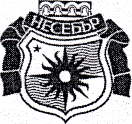 общинаНЕСЕБЪР>4; у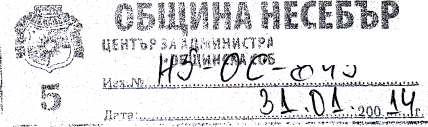 ДО „Емералд Пропърти Мениджмънт" ООДпредставлявано от Татяна Василева Василева I със седалище и адрес на управление: гр.София, район Триадица Жилищна Група Южен Парк, бл.43, вх.ДУважаема госпожо Василева,Между Община Несебър и „Емералд Пропърти Мениджмънт" ООД са сключени Договори за наем №55 и №56 от 30.09.2011г., въз основа на които имоти общинска собственост, находящи се в с.Равда, представляващи общински имот с кадастрален идентификатор 61056.502.497 на площ от 836 кв.м и 650 кв.м, представляващи части от общински имот с кадастрален идинтификатор 61056.502.537 по КК на с.Равда, са предоставени за допълнителна временна строителна площадка за срок от 01.10.2011г., до завършване на строително монтажните работи, който срок не може да бъде по кратък от една година и не по-дълтьг от десет години.След справка и проверка в отдел „Общинска собственост" и „ФСО" при Община Несебър се установява, че Вие имате неплатени наемни вноски, предвид което с писмо с наш изх.№92-00-415/27.05.2013г. сте уведомени, че е необходимо да заплатите дължимата от Вас сума, в 14 - дневен срок от получаване на гореописаното писмо. Същото е изпратено по пощата, но не е получено от Вас, тъй като фирмата се е преместила на друг адрес. Това писмо повторно е изпратено на нов адрес на фирмата, чрез куриерска фирма „Спиди", и видно от обратната разписка, г-жа Рибакова е получила писмото на 27.09.2013г.В отговор на нашето писмо Вие сте ни изпратили писмо с наш вх.№92-00-843/25.10.2013г., с което поемате ангажимента да заплатите дължимите от Вас наемни вноски в срок до средата на м.декември 2013г. Към настоящия момент това не е изпълнено.Към момента дължите сумата от 30 361.52 лв. /тридесет хиляди триста шестдесет и един лева и петдесет и две стотинки/ с ДДС, представляваща наемни вноски за периода м.август 2012г. до м.януари 2014г. вкл., както и начислените законови лихви до момента за всеки ден просрочие на месечната наемна цена. До изплащане на задължението се начислява законова лихва.Гореизложеното, представлява нарушение на раздел III, т.3.2 от
Договорите за наем №55 и №56 от 30.09.2011г., където месечната наемна
вноска се заплаща до 10 - то число на текущия месец.       Предвид горното  и в изпълнение на чл. 26, ал. 1 от АПК, Ви уведомяваме,че в Община Несебър започна производство по издаване на индивидуаленадминистративен акт — Заповед на  кмета  на  Обпщна Несебър, с коятоДоговори за наем №№ 55 № 56 от 30.09.2011г;, ще бъдат прекратени.   В тридневен срок от получаване на настоящото може да представите становища, искания, възражения или да посочите други доказателства за изясняване на обстоятелствата по случая.Обръщам Ви внимание, че в същия срок следва да внесете дължимите от Вас задължения, в противен случай ще бъдат събрани по съдебен ред.КМЕТ НА ОБЩИНА НЕСЕБЪР: ................/П/.........................                                                                                                                                                                                                                                                                                    							/Н.Димитров/